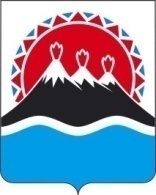 АГЕНТСТВО ПО ТУРИЗМУ И ВНЕШНИМ СВЯЗЯМКАМЧАТСКОГО КРАЯПРИКАЗ №г. Петропавловск-Камчатский				«___» _______ 2018 годаВ целях развития социального туризма на территории Камчатского краяПРИКАЗЫВАЮ:Внести следующие изменения в приложение к приказу Агентства по туризму и внешним связям Камчатского края от 14.12.2017 №119 «О внесении изменений в приложение к приказу Агентства по туризму и внешним связям Камчатского края от 19.12.2013 №216 «Об утверждении порядка предоставления субсидий субъектам туристской деятельности в сфере социального туризма на территории Камчатского края»:дополнить часть 2.6 пунктом 9 следующего содержания «победители и призеры краевых конкурсов, соревнований и чемпионатов, проводимых среди пенсионеров»;в пункте 3 части 3.4. слова «5 рабочих дней» заменить на слова «десяти рабочих дней»;в части 3.7. слова «среднеарифметического» заменить на слова «арифметического»;в части 4.1. слова «двух рабочих дней» заменить на слова «пяти рабочих дней»;в части 4.2. слова «трех рабочих дней» заменить на слова «пяти рабочих дней»;часть 4.3 изложить в следующей редакции: «В течение пяти рабочих дней со дня принятия правового акта Агентство направляет субъектам, согласно Приложению №4 к настоящему Порядку, соглашение о предоставлении субсидии (далее – Соглашение).»;в части 4.4. слова «трех рабочих дней» заменить на слова «пяти рабочих дней»;в приложение №3 к Порядку предоставления субсидий субъектам туристической деятельности в сфере социального туризма на территории Камчатского края слова «среднеарифметический балл» заменить на слова «максимальный балл», слова «среднеарифметические баллы» заменить на слова «максимальные баллы».	2. Настоящий приказ вступает в силу через 10 дней после дня его официального опубликования.Руководитель 								   Е.А. СтратоноваО внесении изменений в приложение к приказу Агентства по туризму и внешним связям Камчатского края от 14.12.2017 №119 «О внесении изменений в приложение к приказу Агентства по туризму и внешним связям Камчатского края от 19.12.2013 №216 «Об утверждении порядка предоставления субсидий субъектам туристской деятельности в сфере социального туризма на территории Камчатского края»